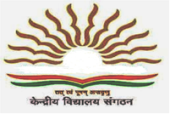 ANALYSIS OF CBSE RESULT : 2017 - 2018ANALYSIS OF CBSE RESULT : 2017 - 2018ANALYSIS OF CBSE RESULT : 2017 - 2018ANALYSIS OF CBSE RESULT : 2017 - 2018ANALYSIS OF CBSE RESULT : 2017 - 2018ANALYSIS OF CBSE RESULT : 2017 - 2018ANALYSIS OF CBSE RESULT : 2017 - 2018ANALYSIS OF CBSE RESULT : 2017 - 2018ANALYSIS OF CBSE RESULT : 2017 - 2018ANALYSIS OF CBSE RESULT : 2017 - 2018ANALYSIS OF CBSE RESULT : 2017 - 2018ANALYSIS OF CBSE RESULT : 2017 - 2018ANALYSIS OF CBSE RESULT : 2017 - 2018ANALYSIS OF CBSE RESULT : 2017 - 2018ANALYSIS OF CBSE RESULT : 2017 - 2018ANALYSIS OF CBSE RESULT : 2017 - 2018ANALYSIS OF CBSE RESULT : 2017 - 2018ANALYSIS OF CBSE RESULT : 2017 - 2018ANALYSIS OF CBSE RESULT : 2017 - 2018SUBJECT WISE RESULT ANALYSIS OF THE VIDYALAYA - AISSE : CLASS XSUBJECT WISE RESULT ANALYSIS OF THE VIDYALAYA - AISSE : CLASS XSUBJECT WISE RESULT ANALYSIS OF THE VIDYALAYA - AISSE : CLASS XSUBJECT WISE RESULT ANALYSIS OF THE VIDYALAYA - AISSE : CLASS XSUBJECT WISE RESULT ANALYSIS OF THE VIDYALAYA - AISSE : CLASS XSUBJECT WISE RESULT ANALYSIS OF THE VIDYALAYA - AISSE : CLASS XSUBJECT WISE RESULT ANALYSIS OF THE VIDYALAYA - AISSE : CLASS XSUBJECT WISE RESULT ANALYSIS OF THE VIDYALAYA - AISSE : CLASS XSUBJECT WISE RESULT ANALYSIS OF THE VIDYALAYA - AISSE : CLASS XSUBJECT WISE RESULT ANALYSIS OF THE VIDYALAYA - AISSE : CLASS XSUBJECT WISE RESULT ANALYSIS OF THE VIDYALAYA - AISSE : CLASS XSUBJECT WISE RESULT ANALYSIS OF THE VIDYALAYA - AISSE : CLASS XSUBJECT WISE RESULT ANALYSIS OF THE VIDYALAYA - AISSE : CLASS XSUBJECT WISE RESULT ANALYSIS OF THE VIDYALAYA - AISSE : CLASS XSUBJECT WISE RESULT ANALYSIS OF THE VIDYALAYA - AISSE : CLASS XSUBJECT WISE RESULT ANALYSIS OF THE VIDYALAYA - AISSE : CLASS XSUBJECT WISE RESULT ANALYSIS OF THE VIDYALAYA - AISSE : CLASS XSUBJECT WISE RESULT ANALYSIS OF THE VIDYALAYA - AISSE : CLASS XSUBJECT WISE RESULT ANALYSIS OF THE VIDYALAYA - AISSE : CLASS X S NoSubjectSubjectTotal AppeardTotal PassedPass %A1A2B1B2C1C2D1D2ETotal  GradesN x WP.I. S NoSubjectSubjectTotal AppeardTotal PassedPass %A1A2B1B2C1C2D1D2ETotal  GradesN x WP.I.1ENGLISH COMM.ENGLISH COMM.B5757100.00392610164705723250.881ENGLISH COMM.ENGLISH COMM.G3434100.0003411374203414352.571ENGLISH COMM.ENGLISH COMM.Tot9191100.0031261713238909137551.512HINDI COURSE-AHINDI COURSE-AB5757100.0065861495405725856.582HINDI COURSE-AHINDI COURSE-AG3232100.006563723003217467.972HINDI COURSE-AHINDI COURSE-ATot8989100.00121014921118408943260.673MATHSMATHSB5757100.0046978134605724854.393MATHSMATHSG3434100.001458525403414653.683MATHSMATHSTot9191100.005101415131591009139454.124COMM. SANSKRITCOMM. SANSKRITB4COMM. SANSKRITCOMM. SANSKRITG22100.00200000000216100.004COMM. SANSKRITCOMM. SANSKRITTot22100.00200000000216100.005SCIENCESCIENCEB575698.25971115482015730667.115SCIENCESCIENCEG3434100.004937722003418668.385SCIENCESCIENCETot919098.901316142211104019149267.586SOCIAL SCIENCESOCIAL SCIENCEB5757100.0061112111060105731168.206SOCIAL SCIENCESOCIAL SCIENCEG3434100.007676413003419571.696SOCIAL SCIENCESOCIAL SCIENCETot9191100.00131719171473109150669.51TotalTotalTotalB28528499.6528384245465215181285135559.43TotalTotalTotalG170170100.00202725352614176017086063.24TotalTotalTotalTot45545499.7848656780726632241455221560.85Generated through : NEUTEK Result Master ProGenerated through : NEUTEK Result Master ProGenerated through : NEUTEK Result Master ProGenerated through : NEUTEK Result Master ProGenerated through : NEUTEK Result Master ProGenerated through : NEUTEK Result Master ProGenerated through : NEUTEK Result Master ProGenerated through : NEUTEK Result Master ProGenerated through : NEUTEK Result Master ProGenerated through : NEUTEK Result Master ProGenerated through : NEUTEK Result Master ProGenerated through : NEUTEK Result Master ProGenerated through : NEUTEK Result Master ProGenerated through : NEUTEK Result Master ProGenerated through : NEUTEK Result Master ProGenerated through : NEUTEK Result Master ProGenerated through : NEUTEK Result Master ProGenerated through : NEUTEK Result Master ProGenerated through : NEUTEK Result Master Pro30-May-1830-May-1830-May-1830-May-1830-May-1830-May-1830-May-1830-May-1830-May-1830-May-1830-May-1830-May-1830-May-1830-May-1830-May-1830-May-1830-May-1830-May-1830-May-18MAMTA SHEKHARANALYSIS OF CBSE RESULT : 2017 - 2018ANALYSIS OF CBSE RESULT : 2017 - 2018ANALYSIS OF CBSE RESULT : 2017 - 2018ANALYSIS OF CBSE RESULT : 2017 - 2018ANALYSIS OF CBSE RESULT : 2017 - 2018ANALYSIS OF CBSE RESULT : 2017 - 2018ANALYSIS OF CBSE RESULT : 2017 - 2018ANALYSIS OF CBSE RESULT : 2017 - 2018ANALYSIS OF CBSE RESULT : 2017 - 2018ANALYSIS OF CBSE RESULT : 2017 - 2018ANALYSIS OF CBSE RESULT : 2017 - 2018ANALYSIS OF CBSE RESULT : 2017 - 2018ANALYSIS OF CBSE RESULT : 2017 - 2018ANALYSIS OF CBSE RESULT : 2017 - 2018ANALYSIS OF CBSE RESULT : 2017 - 2018ANALYSIS OF CBSE RESULT : 2017 - 2018ANALYSIS OF CBSE RESULT : 2017 - 2018ANALYSIS OF CBSE RESULT : 2017 - 2018SUBJECT WISE RESULT ANALYSIS OF THE VIDYALAYA - AISSCE : CLASS XIISUBJECT WISE RESULT ANALYSIS OF THE VIDYALAYA - AISSCE : CLASS XIISUBJECT WISE RESULT ANALYSIS OF THE VIDYALAYA - AISSCE : CLASS XIISUBJECT WISE RESULT ANALYSIS OF THE VIDYALAYA - AISSCE : CLASS XIISUBJECT WISE RESULT ANALYSIS OF THE VIDYALAYA - AISSCE : CLASS XIISUBJECT WISE RESULT ANALYSIS OF THE VIDYALAYA - AISSCE : CLASS XIISUBJECT WISE RESULT ANALYSIS OF THE VIDYALAYA - AISSCE : CLASS XIISUBJECT WISE RESULT ANALYSIS OF THE VIDYALAYA - AISSCE : CLASS XIISUBJECT WISE RESULT ANALYSIS OF THE VIDYALAYA - AISSCE : CLASS XIISUBJECT WISE RESULT ANALYSIS OF THE VIDYALAYA - AISSCE : CLASS XIISUBJECT WISE RESULT ANALYSIS OF THE VIDYALAYA - AISSCE : CLASS XIISUBJECT WISE RESULT ANALYSIS OF THE VIDYALAYA - AISSCE : CLASS XIISUBJECT WISE RESULT ANALYSIS OF THE VIDYALAYA - AISSCE : CLASS XIISUBJECT WISE RESULT ANALYSIS OF THE VIDYALAYA - AISSCE : CLASS XIISUBJECT WISE RESULT ANALYSIS OF THE VIDYALAYA - AISSCE : CLASS XIISUBJECT WISE RESULT ANALYSIS OF THE VIDYALAYA - AISSCE : CLASS XIISUBJECT WISE RESULT ANALYSIS OF THE VIDYALAYA - AISSCE : CLASS XIISUBJECT WISE RESULT ANALYSIS OF THE VIDYALAYA - AISSCE : CLASS XIISubjectTotal AppeardTotal PassedPass %A1A2B1B2C1C2D1D2ETotal  GradesN x WP.I.SubjectTotal AppeardTotal PassedPass %A1A2B1B2C1C2D1D2ETotal  GradesN x WP.I.1ENGLISH COREB5454100.00541061297105424857.411ENGLISH COREG4545100.0082144574104523264.441ENGLISH CORETot9999100.001362410171611209948060.612HINDI COREB2424100.00101146830247237.502HINDI COREG3131100.002254953103113855.652HINDI CORETot5555100.003265131111405521047.733MATHEMATICSB2424100.005272060202412665.633MATHEMATICSG1111100.00002224010114348.863MATHEMATICSTot3535100.0052942100303516960.364ECONOMICSB181583.33000105363183222.224ECONOMICSG1313100.00002423020135149.044ECONOMICSTot312890.32002528383318333.475PHYSICSB2525100.005656111002515175.505PHYSICSG1414100.00132421100147466.075PHYSICSTot3939100.0069710322003922572.126GEOGRAPHYB1313100.00114222100136562.506GEOGRAPHYG1818100.0010122111001811881.946GEOGRAPHYTot3131100.0011264332003118373.797HISTORYB1313100.00133231000137269.237HISTORYG1818100.009230220001811881.947HISTORYTot3131100.0010562530003119076.618CHEMISTRYB2525100.0012751000002518090.008CHEMISTRYG1414100.00244220000148676.798CHEMISTRYTot3939100.00141193200003926685.269POLITICAL SCI.B1111100.00305300000116978.419POLITICAL SCI.G1818100.006243020101810875.009POLITICAL SCI.Tot2929100.009296020102917776.2910COMPUTR SCIENCEB1616100.00211332220166853.1310COMPUTR SCIENCEG77100.0001020112072442.8610COMPUTR SCIENCETot2323100.00221533340239250.0011BIOLOGYB99100.0014112000095576.3911BIOLOGYG77100.0021111100074173.2111BIOLOGYTot1616100.00352231000169675.0012INFO. PRAC.B66100.0000311100063062.5012INFO. PRAC.G33100.0002100000032083.3312INFO. PRAC.Tot99100.0002411100095069.4413BUSINESSSTUDIESB161593.75112351021166752.3413BUSINESSSTUDIESG1313100.00430410010137875.0013BUSINESSSTUDIESTot292896.555427610312914562.5014ACCOUNTANCYB1616100.00013025230165542.9714ACCOUNTANCYG1313100.00023212300135855.7714ACCOUNTANCYTot2929100.000362375302911348.7115PHY. EDUCATIONB545296.30122910881225417139.5815PHY. EDUCATIONG4545100.00212127233404523465.0015PHY. EDUCATIONTot999797.9831414161211111629940551.14TotalTotalB32431898.1538325241454732316324146156.37TotalTotalG270270100.0046375541303216130270142365.88TotalTotalTot59458898.99846910782757948446594288460.69Generated through : NEUTEK Result Master ProGenerated through : NEUTEK Result Master ProGenerated through : NEUTEK Result Master ProGenerated through : NEUTEK Result Master ProGenerated through : NEUTEK Result Master ProGenerated through : NEUTEK Result Master ProGenerated through : NEUTEK Result Master ProGenerated through : NEUTEK Result Master ProGenerated through : NEUTEK Result Master ProGenerated through : NEUTEK Result Master ProGenerated through : NEUTEK Result Master ProGenerated through : NEUTEK Result Master ProGenerated through : NEUTEK Result Master ProGenerated through : NEUTEK Result Master ProGenerated through : NEUTEK Result Master ProGenerated through : NEUTEK Result Master ProGenerated through : NEUTEK Result Master ProGenerated through : NEUTEK Result Master Pro30-May-1830-May-1830-May-1830-May-1830-May-1830-May-1830-May-1830-May-1830-May-1830-May-1830-May-1830-May-1830-May-1830-May-1830-May-1830-May-1830-May-1830-May-18MAMTA SHEKHAR